Приложение 1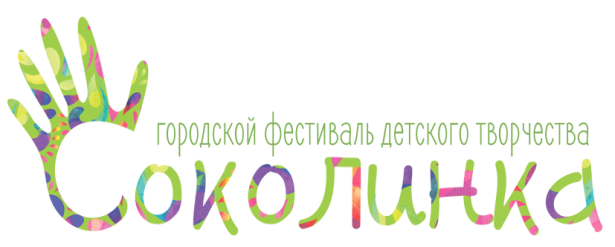 ЗАЯВКАНА УЧАСТИЕ В ГОРОДСКОМ ФЕСТИВАЛЕ ДЕТСКОГО ТВОРЧЕСТВА «СОКОЛИНКА - 2022»1.Наименование учреждения/организации2.Руководитель учреждения/ организации3.Название творческого коллектива4.ФИО руководителя коллектива5.Контактный телефон руководителя,e-mail6.ФИО родителя/опекуна участника7.Контактный телефон родителя/опекуна, e-mail8.ФИО участника (солиста)9.Возраст участника/ участников коллектива10.Достижения коллектива/ участника11.Направление выступления12.Название творческого номера1.12.Название творческого номера2.